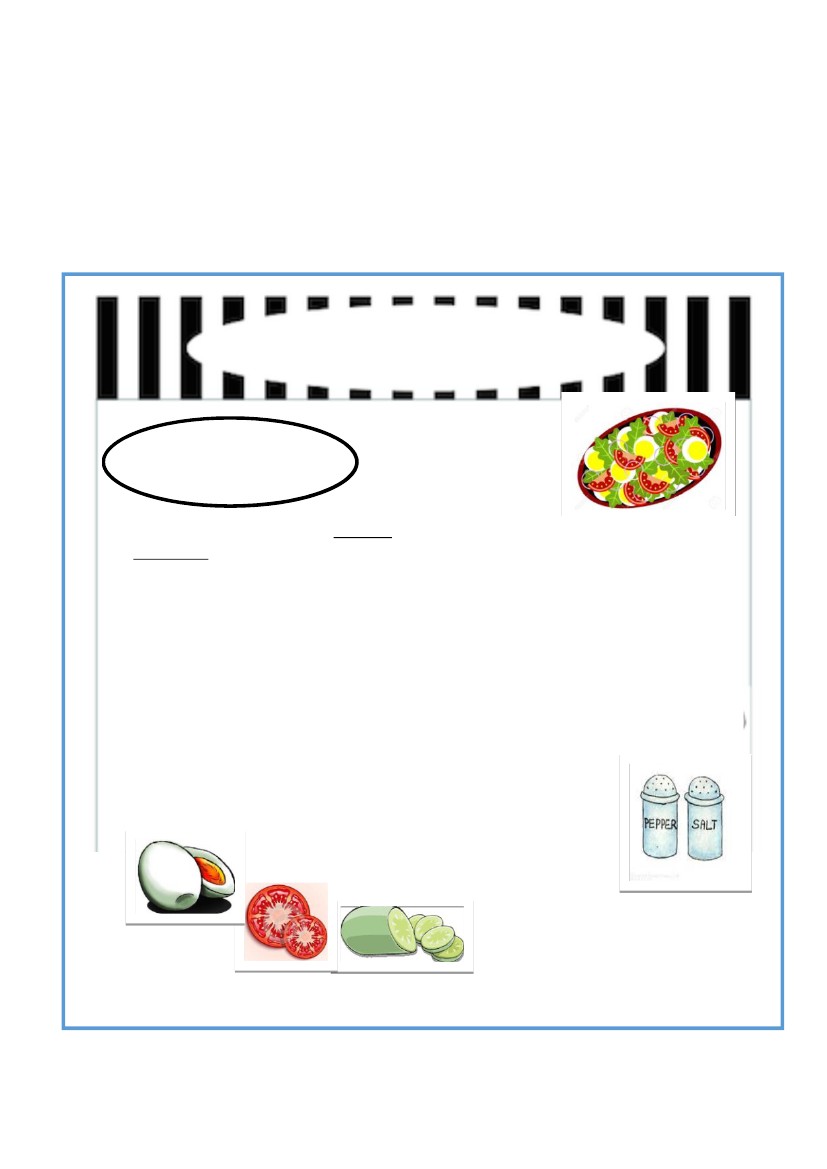 Section A(10 marks)Read the recipe carefully. Use the information to complete the text.Baca resepi di bawah dengan teliti. Gunakan maklumat yang diberi untuk lengkapkan teks dibawah.Egg SaladA delicious and healthy         mealMethodsIngredients1 cucumber1 hard-boiled egg1 tomato1 red chilli1 lime1/2 teaspoon salt1 teaspoon pepper1. Wash all the vegetables.2. Slice the cucumber, tomato, andthe chilli.3. Shell the egg and slice it.4. Put all the ingredients in a bowl.5. Cut and squeeze the lime juice over thevegetables.6. Add the salt and pepper.7. Mix the ingredients well.8. Serve on a plate.1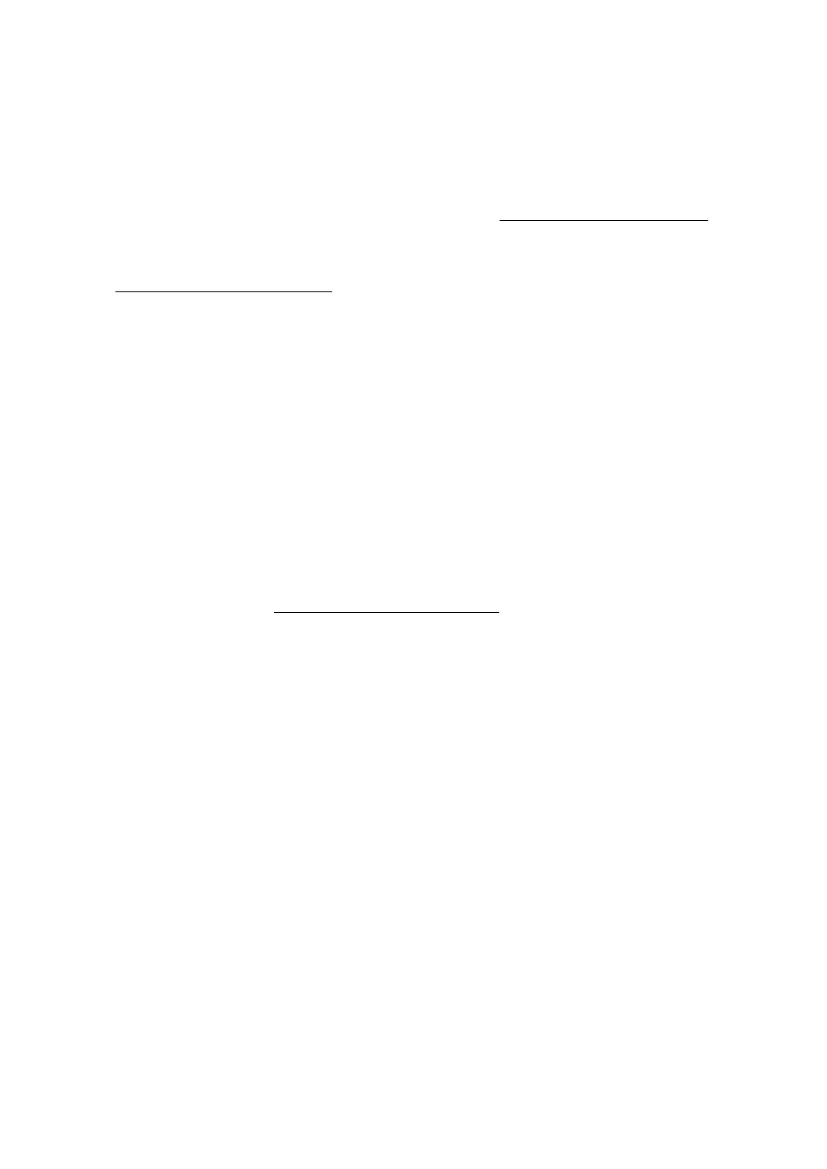 Based on the recipe complete the text below with the correct information.Berdasarkan resepi di atas, lengkapkan teks dengan maklumat yang betul.I like cooking for my family. My favourite recipe is _________________________. It                                                                 (1)is __________________________ and healthy meal. In order to make this salad, we have to             (2)prepare the main ingredients first. We have to wash all the vegetables and______________________________ the egg before we slice them. Then, mix all the(3)ingredients in a bowl before we add the __________________________________. Finally,                                                        (4)we can serve the salad on ___________________________ and it is ready to be eaten.                                   (5)(10 marks)2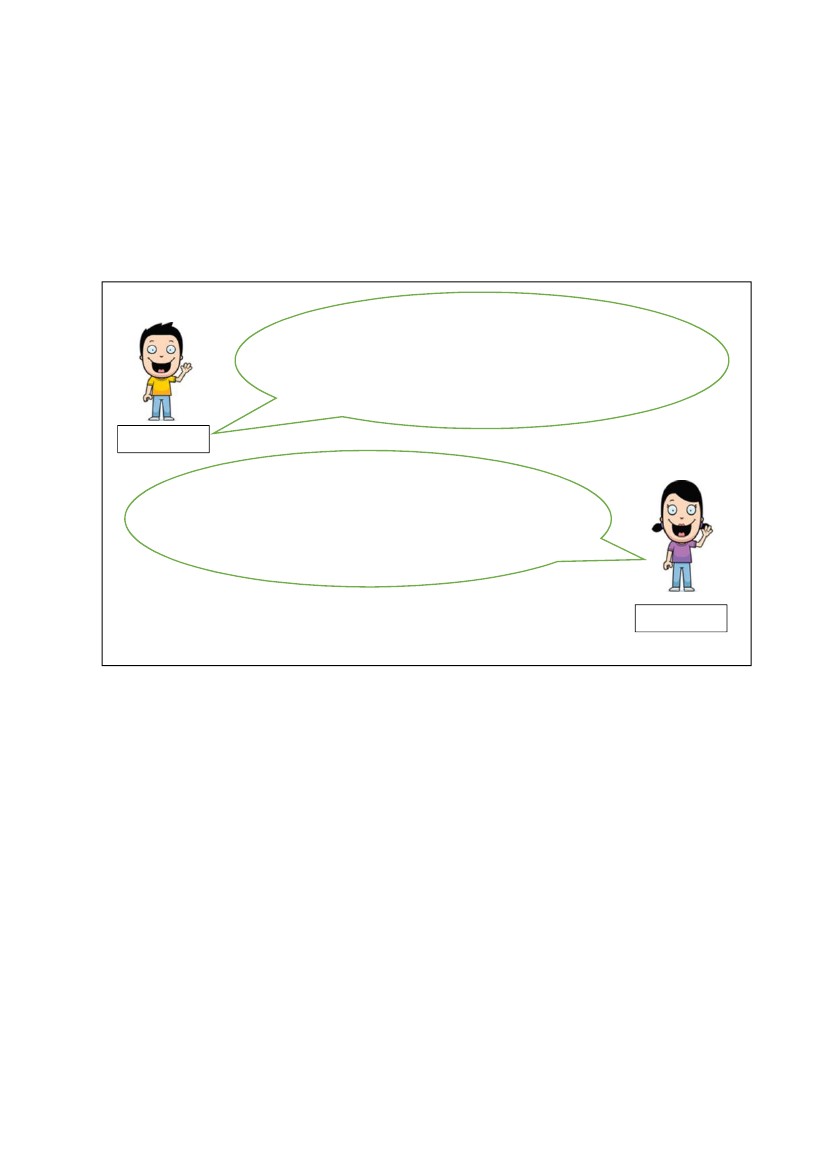 Section B[ 15 marks ]B (i)Read the conversation below and answer the following question in the spaces provided.Baca perbualan di bawah dan jawab soalan berikutnya di ruang yang disediakan.My sister Elena and I are proud to have twentycousins. One of our cousins is celebrating hisbirthday on 1st June. We can’t wait to see himand the others at the birthday party.Hadi I don’t usually meet my uncles and auntsbecause we live far from each other. Weddingsand Hari Raya are like our reunion events.ElenaList three occasions from the dialogue that usually gather Hadi and Elena with their extendedfamily .i.ii.iii.________________________________________________________________________________________________________________________________________________________________________________________[ 3 marks]3B (ii)Elena has a pen-pal named Suzzane from Sydney,Australia. She wants to tell Suzanne abouther extended family. Write an informal letter for Elena.Write your answer between 50 to 80 words.Elena mempunyai seorang sahabat pena bernama Suzanne dari Sydney,Australia . Diahendak memberitahu Suzanne tentang keluarga kembangannya. Tuliskan sepucuk surat tidakrasmi untuk Elena.Tulis jawapan kamu antara 50 hingga 80 patah perkataan.__________________________________________________________________________________________________________________________________________________________ ,_________________________________________________________________________________________________________________________________________________________________________________________________________________________________________________________________________________________________________________________________________________________________________________________________________________________________________________________________4______________________________________________________________________________________________________________________________________________________________________________________________________________________________________________________________________________________________________________________________________________________________________________________________________________________________________________________________________________________________________________________________________________________________________________________________________________________________________________________________________________________________________________________________________________________________________________________________________________________________________________________________________________________________________________________________________________________________________________________________________________________________________________________________________________________________________________________________________________________________________________________________________________________________________________________________________________________________________________________________________________________________________________________________________________________________________________________________________________________________________,________________________[12 marks]5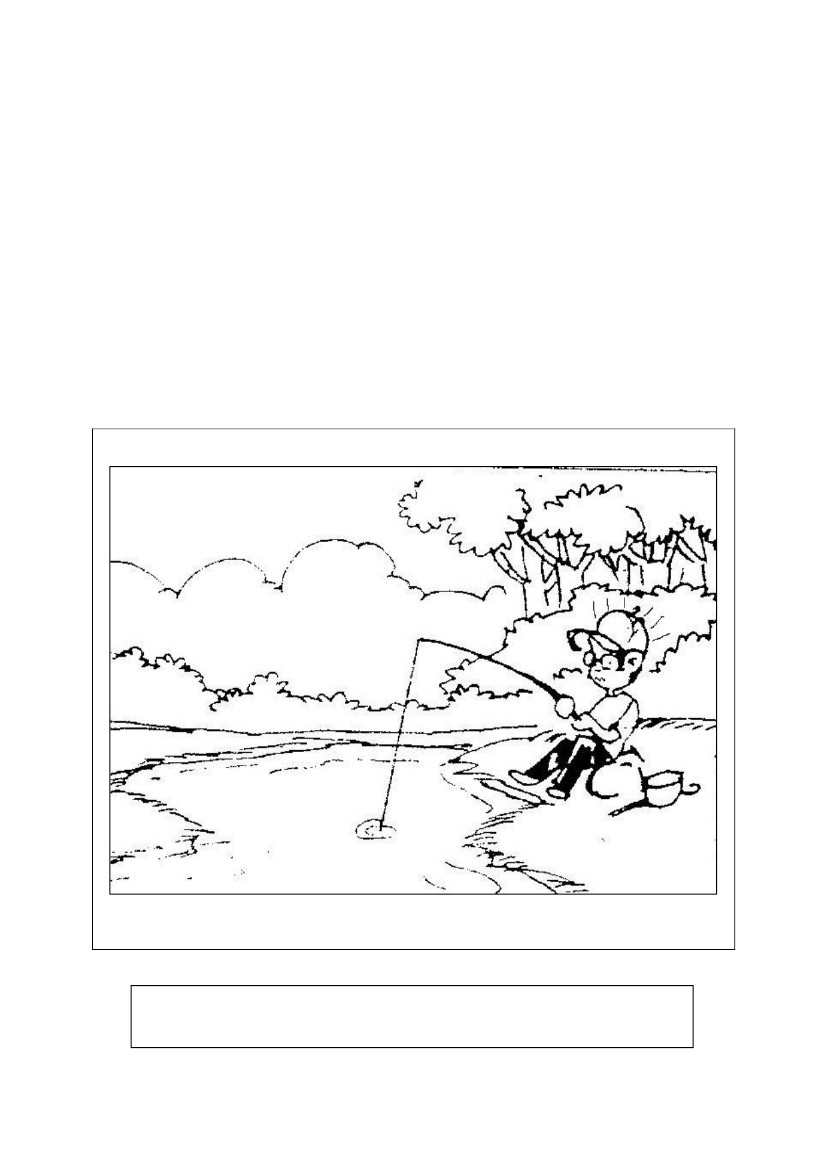 Section C[25 marks]This section consists of two questions. Answer one question only.Bahagian ini mengandungi dua soalan. Jawab satu soalan sahaja.Question 1Write a story based on the picture below. You may use the words given to help you. Writeyour answer in the space provided. Write your story between 80 to 100 words.Tulis sebuah cerita berdasarkan gambar di bawah. Kamu boleh menggunakan perkataan-perkataan yang diberikan untuk membantu kamu. Tulis jawapan kamu di ruang yangdisediakan. Panjangnya jawapan kamu hendaklah antara 80 hingga 100 patah perkataan.lied – skipped – extra class – fishing – rod – baits – waited – big fish – nofishes – angry - home – scolded – regretted - promisedBegin your story with this sentence:6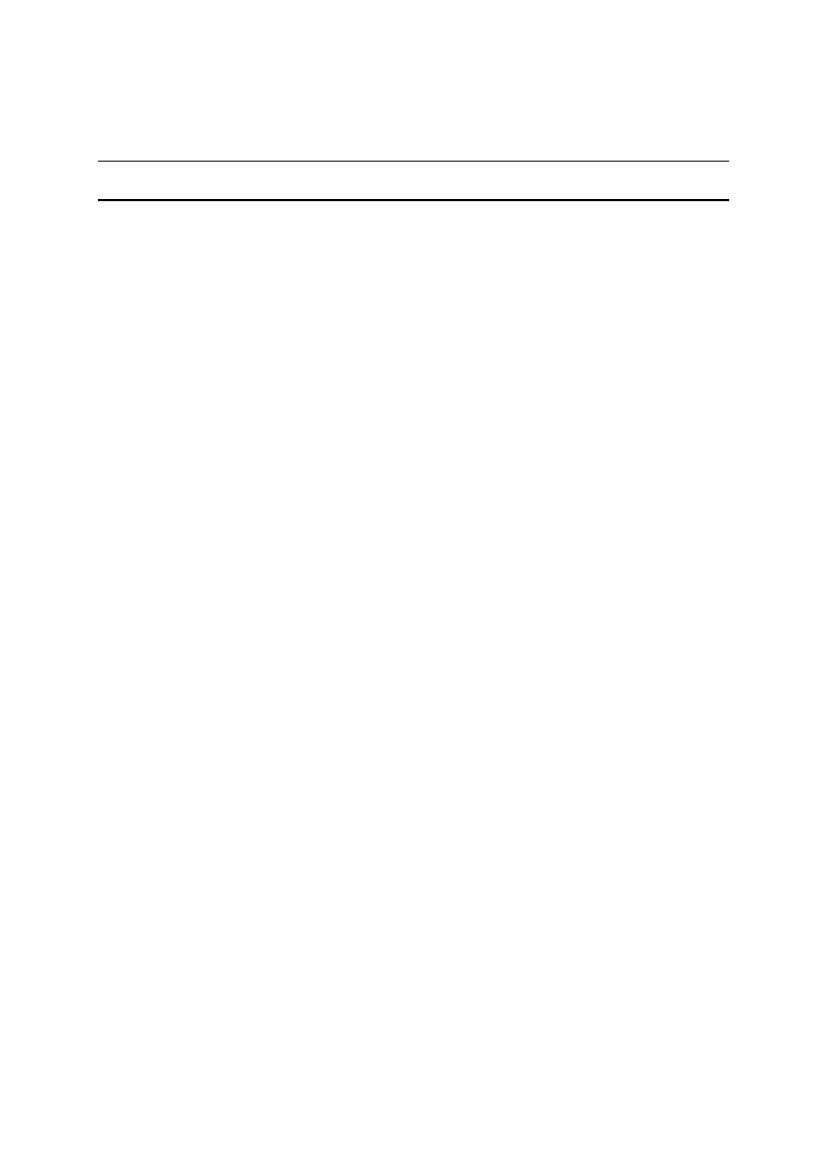 Last Monday evening, Zaki lied to his mother. He….________________________________________________________________________________________________________________________________________________________________________________________________________________________________________________________________________________________________________________________________________________________________________________________________________________________________________________________________________________________________________________________________________________________________________________________________________________________________________________________________________________________________________________________________________________________________________________________________________________________________________________________________________________________________________________________________________________________________________________________________________________________________________________________________________________________________________________________________________________________________________________________________________________________________________________________________________________________________________________________________________________________________________________________________________________________________________________________________________________________________________________________________________________________________________________________________________________________________________________________________________________________________________________________________________________________________________________________________________________________________________________________________________7____________________________________________________________________________________________________________________________________________________________________________________________________________________________________________________________________________________________________________________________________________________________________________________________________________________________________________________________________________________________________________________________________________________________________________________________________________________________________________________________________________________________________________________________________________________________________________8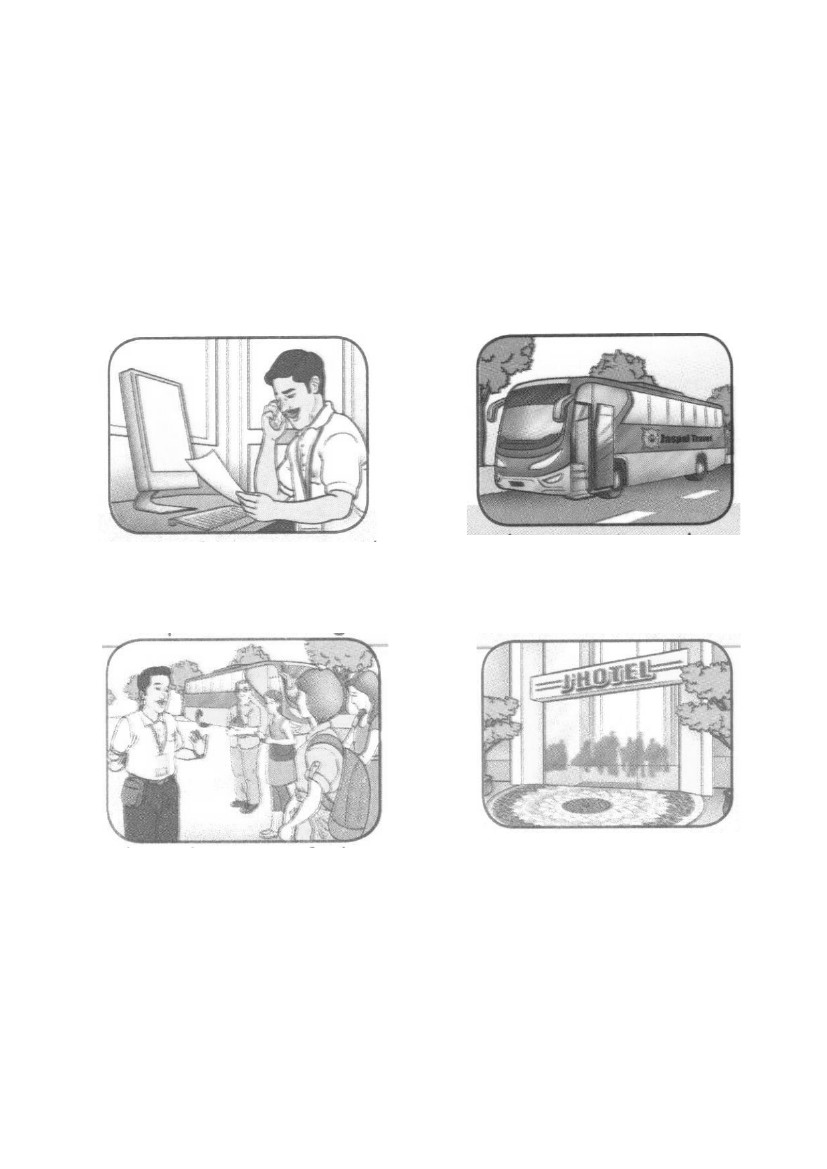 ORQuestion 2Write a story based on the pictures below. You may use the words given to help you. Writeyour answer in the space provided. Write your story between 80 to 100 words.Tulis sebuah cerita berdasarkan gambar-gambar di bawah. Kamu boleh menggunakanperkataan-perkataan yang diberikan untuk membantu kamu. Tulis jawapan kamu di ruangyang disediakan. Panjang jawapan kamu hendaklah antara 80 hingga 100 patah perkataan.Mr Ranjit – tourist guidetook – tourists – busexplained – history of placessent - hotel – after - tour9_______________________________________________________________________________________________________________________________________________________________________________________________________________________________________________________________________________________________________________________________________________________________________________________________________________________________________________________________________________________________________________________________________________________________________________________________________________________________________________________________________________________________________________________________________________________________________________________________________________________________________________________________________________________________________________________________________________________________________________________________________________________________________________________________________________________________________________________________________________________________________________________________________________________________________________________________________________________________________________________________________________________________________________________________________________________________________________________________________________________________________________________________________________________________________________________________________________________________________10____________________________________________________________________________________________________________________________________________________________________________________________________________________________________________________________________________________________________________________________________________________________________________________________________________________________________________________________________________________________________________________________________________________________________________________________________________________________________________________________________________________________________________________________________________________________________________END OF PAPER11